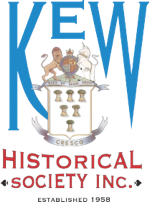 PO BOX 175, KEW 3101NOMINATION OF ROBERT BAKER FOR AN AWARD OF MERITRobert Baker has been a member of the Kew Historical Society since 2011 and a member of Maldon Historical Society since 2006.He is a very active member of our Committee of Management and holds the position of Archivist.Robert also undertakes a number of other duties and holds the following positions in our organisation: Convenor of our Collections Group which oversees our costumes and textiles, archives, audio visual recordings, library works, maps, mounted works, more than 2,500 objects and over 3,000 photographs. Convenor of KHS Volunteers who meet weekly to undertake various duties, as well as our Kew Court House Roster Co-ordinator.Member of our Research Group and regularly contributes articles for our Newsletter as well as researching requests from the general public submitted to KHS.Newsletter Editor and Website Content Editor.Graphics member of our Publicity team.Member of the Program/Events Committee.Robert continually sources and applies for grants for our organisation:  recent examples are the purchase of three computers; researching and printing of a book on Mayors of Kew.  He recently researched, sourced and recommended to Committee to bid for a painting by G.B. Richardson of the Yarra in East Collingwood looking across the river to Kew, dated 1854, which we successfully purchased.In addition, Robert is one of our representatives on the Boroondara Historical Societies Association Committee, comprising members from Kew, Hawthorn, Camberwell, Canterbury, Surrey Hills and Balwyn, which meets at least quarterly to exchange information, organise joint events and to provide a conduit for communication with Boroondara Council.He is a member of a working group formed by Boroondara Council to facilitate the development of a new Heritage Centre in Boroondara to accommodate the archives and collections of Kew, Hawthorn and Camberwell.In conclusion, Robert is a much valued and knowledgeable member of Kew Historical Society who is involved in all aspects of the organisation and always ready to assist in any activity.  He is also well respected in the broader community of historical societies in Victoria and Australia. 